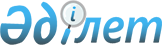 Акционерлiк қоғамдар - ұлттық компаниялар мен даму институттары директорлар кеңестердiң құрамдары туралы мәселелер бойынша Қазақстан Республикасы Yкіметінің кейбiр шешімдерiне өзгерiстер енгiзу туралы
					
			Күшін жойған
			
			
		
					Қазақстан Республикасы Үкіметінің 2004 жылғы 26 шілдедегі N 791 Қаулысы. Күші жойылды - ҚР Үкіметінің 2009 жылғы 29 сәуірдегі N 598 Қаулысымен

       Ескерту. Қаулының күші жойылды - ҚР Үкіметінің 2009 жылғы 29 сәуірдегі N 598 Қаулысымен.       Қазақстан Республикасының Үкiметi қаулы етеді: 

      1. Қазақстан Республикасы Үкiметiнiң кейбiр шешiмдерiне мынадай өзгерiстер енгiзiлсiн: 

      1) күші жойылды 

      2) "Кейбiр акционерлік қоғамдар - ұлттық компаниялардың директорлар кеңестерiнің құрамдары туралы және Қазақстан Республикасы Үкiметiнiң кейбiр шешiмдерiне өзгерiстер енгiзу туралы" Қазақстан Республикасы Үкiметінің 2002 жылғы 25 қыркүйектегi N 1051 қаулысына (Қазақстан Республикасының ПҮКЖ-ы, 2002 ж., N 32, 341-құжат):       көрсетiлген қаулыға 1-қосымшада: 

      1-тармақта: 

      мынадай: 

      "Әбiқаев Нұртай Әбiқайұлы - Қазақстан Республикасының Президентi Әкімшілігінің Басшысы, төраға; 

      Iзмұхамбетов Бақтықожа Салахатдинұлы - Қазақстан Республикасының Энергетика және минералдық ресурстар бiрiншi вице-министрi;" деген жолдар мынадай редакцияда жазылсын: 

      "Қиынов Ләззат Кетебайұлы - Қазақстан Республикасының Энергетика және минералдық ресурстар вице-министрi, төраға; 

      Смағұлов Қайрат Молдырахманұлы - Қазақстан Республикасы Премьер-Министрінің Кеңсесi Басшысының орынбасары;";       2-тармақта: 

      "Жабағиев Қожахан Көкiрекбайұлы - Қазақстан Республикасы Премьер-Министрiнің Кеңсесi Өндiрiстiк сала және инфрақұрылым бөлiмінің меңгерушiсi;" деген жол мынадай редакцияда жазылсын: 

      "Қажыкен Мейрам Зекешұлы - Қазақстан Республикасы Премьер-Министрінің Кеңсесi Өндiрiстiк сала және инфрақұрылым бөлiмiнің меңгерушiсi, төраға;";       "Оразбаев Бiрлiк Есiркепұлы - Қазақстан Республикасының Энергетика және минералдық ресурстар вице-министрi, төраға;" деген жолдағы "төраға" деген сөз алынып тасталсын;       "Комаров Геннадий Григорьевич - Қазақстан Республикасының Қаржы министрлігі Мемлекеттiк мүлiк және жекешелендiру комитетi төрағасының орынбасары" деген жолдан кейiн мынадай мазмұндағы жолмен толықтырылсын: 

      "Сағынтаев Бақытжан Әбдiрұлы - Қазақстан Республикасының Табиғи монополияларды реттеу және бәсекелестiктi қорғау жөніндегi агенттігі төрағасының мiндетiн атқарушы;";       4-тармақтағы "Лавриненко Юрий Иванович - Қазақстан Республикасының Көлік және коммуникациялар бiрiншi вице-министрi" деген жол мынадай редакцияда жазылсын: 

      "Исаев Батырхан Арысбекұлы - Қазақстан Республикасының Экономика және бюджеттiк жоспарлау вице-министрi;";       6-тармақта: 

      мынадай: 

      "Мәсiмов Кәрiм Қажымқанұлы - Қазақстан Республикасы Президентiнiң көмекшiсi, төраға; 

      Байдәулетов Нұржан Тәліпұлы - Қазақстан Республикасының Көлiк және коммуникациялар министрлiгi Темiр жол көлiгi комитетінің төрағасы; 

      Жабағиев Қожахан Көкiрекбайұлы - Қазақстан Республикасы Премьер-Министрінің Кеңсесi Өндiрiстiк сала және инфрақұрылым бөлiмінің меңгерушiсi" деген жолдар мынадай редакцияда жазылсын: 

      "Лавриненко Юрий Иванович - Қазақстан Республикасының Көлiк және коммуникациялар бiрiншi вице-министрi; 

      Шыналиев Ғазиз Қоршабекұлы - Қазақстан Республикасы Премьер-Министрінің Кеңсесi Өндiрiстік сала және инфрақұрылым бөлiмi меңгерушiсiнiң орынбасары; 

      Сағынтаев Бақытжан Әбдiрұлы - Қазақстан Республикасының Табиғи монополияларды реттеу және бәсекелестiктi қорғау жөнiндегi агенттігі төрағасының мiндетiн атқарушы;";       "Раханов Мақсұтбек Смағұлұлы - Қазақстан Республикасының Қаржы министрлiгi Мемлекеттік мүлiк және жекешелендiру комитетінің төрағасы;" деген жол "төраға" деген сөзбен толықтырылсын;       8-тармақта: 

      "Жұмағұлов Бақытжан Тұрсынұлы - Қазақтан республикасы Премьер-Министрінің Кеңсесi Әлеуметтік-мәдени даму бөлімінің меңгерушiсi;" деген жол мынадай редакцияда жазылсын: 

      "Өтеулина Хафиза Мұқтарқызы - Қазақтан Республикасы Премьер-Министрiнің Кеңсесi Әлеуметтiк-мәдени даму бөлiмінің меңгерушiсi;";       10-тармақта: 

      мынадай: 

      "Әбіқаев Нұртай Әбіқайұлы - Қазақстан Республикасының Президентi Әкімшілiгiнiң Басшысы, төраға; 

      Мамин Асқар Ұзақпайұлы - Қазақстан Республикасының Индустрия және сауда бiрiншi вице-министрi;" деген жолдар мынадай редакцияда жазылсын: 

      "Әмрин Ғұсман Кәрiмұлы - Қазақстан Республикасының Индустрия және сауда бiрiншi вице-министрi, төраға; 

      Қажыкен Мейрам Зекешұлы - Қазақстан Республикасы Премьер-Министрінің Кеңсесi Өндiрiстiк сала және инфрақұрылым бөлiмiнің меңгерушiсi;";       11-тармақта: 

      "Нығматулин Нұрлан Зайроллаұлы - Қазақстан Республикасының Көлiк және коммуникациялар вице-министрi, төраға;" деген жол мынадай редакцияда жазылсын: 

      "Нығматулин Нұрлан Зайроллаұлы - Қазақстан Республикасы Президентiнiң Әкiмшiлiгi Басшысының орынбасары - Ұйымдастыру-бақылау жұмысы және кадр саясаты басқармасының бастығы, төраға;";       көрсетiлген қаулыға 2-қосымшада: 

      2-тармақта: 

      "Мәсiмов Кәрiм Қажымқанұлы - Қазақстан Республикасы Президентiнің көмекшiсi;" деген жол мынадай редакцияда жазылсын: 

      "Сағынтаев Бақытжан Әбдiрұлы - Қазақстан Республикасының Табиғи монополияларды реттеу және бәсекелестiктi қорғау жөнiндегі агенттігі төрағасының мiндетiн атқарушы;";       мынадай мазмұндағы жолмен толықтырылсын: 

      "Қазақтелеком" ашық акционерлік қоғамы директорлар кеңесiнiң төрағасы етіп сайлау үшiн Қазақстан Республикасы Қаржы министрлiгiнiң Мемлекеттiк мүлiк және жекешелендiру комитетi төрағасының орынбасары Эдуард Карлович Өтеповтің кандидатурасы "Қазақтелеком" ашық акционерлік қоғамының директорлар кеңесiне ұсынылсын."; 

      3) күші жойылды 

      4) күші жойылды 

      5) күші жойылды 

      6) Күші жойылды - Қазақстан Республикасы Үкіметінің 2008.04.23 N 381 Қаулысымен.        7) "Ұлттық ақпараттық технологиялар" жабық акционерлiк қоғамын басқарудың кейбiр мәселелерi туралы" Қазақстан Республикасы Үкiметiнiң 2003 жылғы 19 тамыздағы N 824 қаулысына :       1-тармақтың 1) тармақшасында: 

      "Мұқанов Мақсат Нұрдәулетұлы - Қазақстан Республикасы Президентінің Әкiмшілігі Әлеуметтік-экономикалық талдау бөлiмiнің меңгерушiсi; 

      Жұмағалиев Асқар Қуанышұлы - Қазақстан Республикасының Ақпараттандыру және байланыс жөнiндегi агенттiгi төрағасының орынбасары;" деген жолдар алынып тасталсын;       "Есекеев Қуанышбек Бақытбекұлы - Қазақстан Республикасының Қаржы министрлiгi Ақпараттық технологиялар департаментiнің директоры;" деген жол мынадай редакцияда жазылсын: 

      "Есекеев Қуанышбек Бақытбекұлы - Қазақстан Республикасының Ақпараттандыру және байланыс жөнiндегi агенттiгi төрағасының орынбасары;". 

      Ескерту. 1),3),4),5)-тармақшалардың күші жойылды - ҚР Үкіметінің 2006.09.15. N 873 қаулысымен . 

      2. Осы қаулы қол қойылған күнінен бастап күшіне енедi.       Қазақстан Республикасының 

      Премьер-Министрі 
					© 2012. Қазақстан Республикасы Әділет министрлігінің «Қазақстан Республикасының Заңнама және құқықтық ақпарат институты» ШЖҚ РМК
				